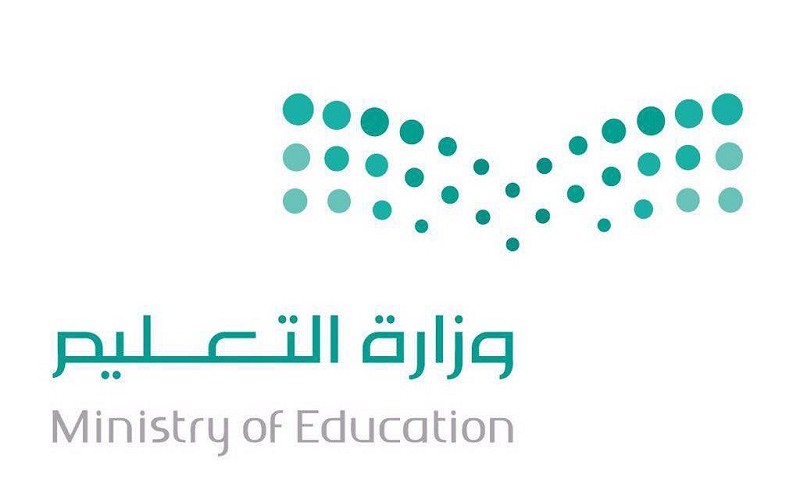                                          توزيع منهج العلوم للصف الخامس الابتدائي للفصل الأول للعام الدراسي 1437/1438هـالتاريخالأسبوعالموضوعالوسيلة17/12-21/12/1437هـالأولتهيئة بالعام الجديد للطالبات (التهيئة)الوحدة الأولى تنوع الحياةالفصل الأول ممالك المخلوقات الحية(تصنيف المخلوقات)ــــــعينات نباتات مختلفة – عينات فطر – عينات أومجسمات لحيوانات صغيرة24/12- 28/12/1437هـالثانيتابع تصنيف الحيواناتتابع تصنيف الحيوانات +مراجعة الدرس.النباتات.ــــــعينات نباتات مختلفة – عينات فطر – عينات أومجسمات لحيوانات صغيرة1/1 - 5/1/1438هـالثالثتابع النباتاتمراجعة الدرس الثاني + مراجعة الفصل الأولالفصل الثاني (التهيئة)الآباء والأبناء(التكاثر)ثلاثة كؤوس – ماء – ملون طعام – سيقان من نبات الكرفس ـ مسطرة8/1- 12/1/1438هــالرابعتابع التكاثر + مراجعة الدرس الأولدورات الحياةتابع دورات الحياةنبات – مقص – عدسة مكبرة – كأس – ماءصور لدورة حياة الضفدع15/1- 19/1/1438هـالخامسمراجعة الدرس الثاني+ مراجعة الفصل الثانيمراجعة عامة على الوحدة الأولى(التهيئة)الوحدة الثانية:الأنظمة البيئيةــــــــــــــ22/1- 26/1/1438هـالسادسالفصل الثالث العلاقات في الأنظمة البيئيةتابع العلاقات في الأنظمة البيئيةتابع العلاقات في الأنظمة البيئية +مراجعة الدرس الأولحصى – وعائين – ماء بركة – نباتات مائية – حلزونات مائية – تراب – بذور أعشاب – ديدان.29/1- 3/2/1438هـالسابعالتكيف والبقاءتابع التكيف والبقاءمراجعة الدرس الثاني +مراجعة الفصل الثالثدودة أرض – مناديل ورقية سميكة – وعاء بلاستيكي – تربة طينية - قفازات6/2- 10/2/1438هـ  الثامنالفصل الرابع (التهيئة) الدورات والتغيرات في الأنظمة البيئية.تابع الدورات في الأنظمة البيئية.تابع الدورات في الأنظمة البيئية + مراجعة الدرس الأول.كأسين زجاجيتين – مكعبات جليد – ملون طعام – ماء – ملعقة – ملح – طبقين13/2- 17/2/1438هـ                                إجازة منتصف الفصل الدراسي الأول                              إجازة منتصف الفصل الدراسي الأول                              إجازة منتصف الفصل الدراسي الأول20/2- 24/2/1438هـالتاسعالتغيرات في الأنظمة البيئية .تابع التغيرات في الأنظمة البيئية .مراجعة الدرس + مراجعة الفصل الرابع.مسطرة – نموذج ساق شجرة27/2 - 2/3/1438هـالعاشرمراجعة عامة على الوحدة الثانيةالوحدة الثالثة (التهيئة) الأرض ومواردها.الفصل الخامس معالم سطح الأرض .تابع معالم سطح الأرض.ـــــــــــــــــصور معالم سطح الأرض5/3- 9/3/1438هـالحادي عشرتابع معالم سطح الأرضتابع معالم سطح الأرض + مراجعة الدرس الأول.العمليات المؤثرة في سطح الأرض..ـــــــــــــــ12/3 - 16/3/1438هـالثاني عشرتابع العمليات المؤثرة في سطح الأرضتابع العمليات المؤثرة في سطح الأرض.مراجعة الدرس الثاني + مراجعة الفصل الخامس.قطع من الفلين – وعاء – تربة – قطعة خشبيةـــــــــــــ19/3 - 23/3/1438هـالثالث عشرالفصل السادس (التهيئة) حماية موارد الأرضمصادر الطاقة .تابع مصادر الطاقة + مراجعة الدرس الأول.قطعة ورق – قلم رصاص – شريط لاصق – مشابك ورق - خيط26/3 - 30/3/1438هـالرابع عشر1- الهواء والماءتابع الهواء والماءمراجعة الدرس الثانيمعجون أسنان – فرشاة أسنان – وعاء – مغسلة – كوب قياس3/4 - 7/4/1438هـالخامس عشرمراجعة الفصل السادس مراجعة عامة على الوحدة الثالثة  استكمال المهارات           ـــــــــــــ10/4 - 14/4/1438هـالسادس عشراستكمال المهاراتــــــــــــــ17/4 - 21/4/1438هــ24/4 - 28/4/1436هـالسابع عشرالثامن عشرأنشطة اثرائية وبرامج علاجيةأنشطة اثرائية وبرامج علاجية